St Michael’s Church Allihies/Cahermore Parish	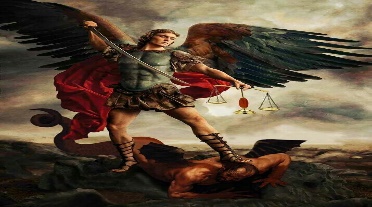 Mass Schedule Feb/Mar 2024Priest on Duty 25th Feb Fr. Niall Howard. 087-9365370Every Thurs evening @ 7pm Cahermore: Every Friday evening @ 6.30pm Allihies  Every second Sunday Cahermore @10.00am: Every second Saturday Allihies @ 6.30pm.  Fr. John Kerin may be contacted on 086-1918246                              Please pray for all those who died recently,  and those whose anniversaries occur at this time. Mass Intentions for Weekend 24th & 25th Feb 2024 2nd Sunday of Lent.	Mass Intentions for Weekend 02nd & 03rd March 3rd  Sunday of Lent.Eucharist Adoration at Cahermore Church at 6pm every Thursday. Please contact Claire at the parish office to book Mass, Weddings, or Christenings, on   086-8344354 or email allihies@dioceseofkerry.ie   Parish Office Opening Hours Tues & Thurs 2pm to 6pm . If you have any items for the parish bulletin, please email it to the parish office the Tues before you want it included.First Friday Calls: If you or anyone you might know would like Fr John to include you in his First Friday Calls, please contact the parish office 086-8344354 during office hours.Notices: If you would like to be part of the Allihies Parish WhatsApp group, please forward Claire your name and phone number. Christmas Offering Envelope A word of particular thanks to all those who returned their Autumn, November & Christmas Offering envelope and contributed to the collection for my support at Christmas. Your consistent generosity and kindness to me, as the priest serving in the parish of Allihies is much appreciated. Be assured of my thoughts and  prayers for all your goodness. Fr John.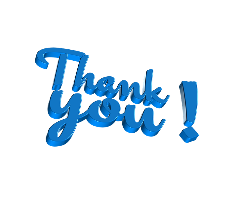 Garnish GAA is getting active and giving back to the community again this year! We are fundraising for the Castletownbere Community Day Care Centre & the Club. From the 2nd to the 3rd of March Garnish GAA Players will run 24hrs straight from 12 noon on the 2nd of March to 12 noon on the 3rd of March. An underage blitz will be held at 12 noon on the 3rd of March also. Everyone is welcome to join in and show their support by walking around the pitch on the day or in their own locality. There will be a group of walkers in Cork City also participating showing their support for The Day Care Centre and our club. All money raised will be shared equally between the Castletownbere Day Care Centre and the club.Cahermore NS. Parents Association are holding a card drive on Friday 15th March at 7.30pm, doors open at 7pm, Venue Cahermore NS €15 per player, raffle, and refreshments on the night also. Please make bookings in advance to secure your seat by contacting 0834552586.Beara Community School Transition year students are holding a production of "The Ogre" on the 7th and 8th March, doors open at 6.30pm in Beara Community school, tickets on sale in school from 26th Feb in School from 1-2pm, Adults €10, Children €6, raffle, and tuck shop also on the night. This is a cash only event. Fraud & Crime Talk in conjunction with an Gardaí & AIB in Twomey’s Bar on Tues 27th Feb at 8pm, Everybody WelcomeThe next meeting of the Bantry Cardiac Support Group will take place on Tuesday 27th February in the Christian Fellowship Building Bantry at 8 p.m. The Presentation this month will be given by Dr Ruth Campbell, Cardiology SPR on Risk Factors for Heart Disease. Blood pressure monitoring is also available from 7.30 p.m.   Any person that has suffered a cardiac event, have cardiac related concerns and / or their family members are welcome to attend.The War in Ukraine: The weekend of the 24/25th February marks the second anniversary of the start of Russia’s war on Ukraine. Mindful of how many Ukrainians have taken refuge among us, please acknowledge and pray for the people of the Ukraine.“All the darkness in the world cannot extinguish the light of a single candle.” St. Francis of AssisiFebruaryThursday 22nd FebCahermoreMass for the people of the Parish Friday 23rd FebAllihiesNO MASSSaturday24th FebAllihiesJerry & Eileen O’Sullivan, KealogueRemembering Elizabeth & Pat Carey & Mary & Kevin HarringtonFeb/MarThursday29th FebCahermoreMichael & Timothy O’Sullivan, GleneraFriday01st MarAllihiesShane Kelly, AllihiesSunday02nd MarCahermoreAnn Cummins, Glenera Months Mind Mass